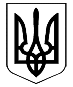 ВИКОНАВЧИЙ КОМІТЕТВЕЛИКОДИМЕРСЬКОЇ СЕЛИЩНОЇ РАДИБРОВАРСЬКОГО РАЙОНУ КИЇВСЬКОЇ ОБЛАСТІР І Ш Е Н Н Явід 22 грудня 2020 року                                                                             №  41смт Велика ДимеркаПро затвердження структурита загальної чисельності працівниківкомунального закладу «Центр культури,дозвілля та спорту» Великодимерськоїселищної ради      	З метою впорядкування та покращення роботи комунального закладу «Центр культури, дозвілля та спорту» Великодимерської селищної ради, відповідно до п. 5.3.1 Статуту комунального закладу «Центр культури, дозвілля та спорту», керуючись статтею 32, частиною шість статті 59  Закону України «Про місцеве самоврядування в Україні», виконавчий комітет селищної радиВ И Р І Ш И В :Затвердити структуру та загальну чисельність працівників комунального закладу «Центр культури, дозвілля та спорту» Великодимерської селищної ради,  згідно з додатком.Рішення виконавчого комітету Великодимерської селищної ради  від 28.07.2020 року № 151 «Про внесення змін до структури та загальної чисельності комунального закладу «Центр культури, дозвілля та спорту» Великодимерської селищної ради» визнати таким, що втратило чинність.Контроль за виконанням даного рішення покласти на Куценка О.М. –заступника селищного голови. Селищний голова                                                    Анатолій БОЧКАРЬОВДодаток  рішення виконавчого комітету Великодимерської селищної ради від 22.12.2020 року № 41СТРУКТУРА ТА ЗАГАЛЬНА ЧИСЕЛЬНІСТЬпрацівників комунального закладу « Центр культури, дозвілля та спорту» Великодимерської селищної радиКеруюча справами виконавчогокомітету                                                                   Юлія МОСКАЛЕНКО№з/пНазва структурного розділу та посадКількістьодиниць123Адміністрація61Директор12Заступник директора23Управитель у сфері культури, відпочинку та спорту14Завідувач господарством15Менеджер з персоналу1Бухгалтерія26Головний бухгалтер17Бухгалтер1Сектор молоді, спорту та патріотичного виховання178Кореспондент спеціальний19Тренер спортивної секції1010Інструктор з фізкультури6Сектор культури та дозвілля4611Директор будинку культури812Завідувач клубу513Завідувач бібліотеки1014Бібліотекар415Художній керівник1016Керівник народного колективу417Керівник заслуженого народного духового колективу118Керівник гуртка4Робітники 1919Оператор газової котельні520Опалювач  221Водій 121Прибиральник службових приміщень11Усього90